Faulty echo and broken sentencesActivity 1 – faulty echoYour teacher will read out 10 sentences or questions. Each will be read twice. If the second time they read it, the teacher reads out a sentence or question that has a mistake, correct the mistake, and write down the correct sentence or question in the table below. If there is no mistake in the sentence, you do not have to write it in the table – you can leave the row blank.Activity 2 – broken sentencesFill in the rest of each word below to make correct sentences in German.Ic_____________   e_____________   g_____________   Nu_____________.Tr_____________   d_____________   g_____________   T	_____________?Wa_____________   t_____________   d_____________   g_____________?Ic_____________   t_____________   g_________________   W_____________.Is_____________   d_____________   g_____________   F_____________h?Du   i_____________   g_____________   H_____________n.Ic_____________   e_____________   n_____________   g_____________   Sch_____________n.Is_____________   d_____________   g_____________   P_____________   f_____________?Ic_____________   e_____________   g_____________   Br_____________n.Tr_____________   d_____________   g_____________   K_____________? Wa_____________   i_____________   d_____________   ni_____________   ge_____________?Ic_____________   e_____________   n_____________   g_____________   Sch_____________e.Ic_____________   e_____________   g_____________   F_____________n.I_____________   d_____________   g_____________   Sch_____________   K_____________?T_____________   d_____________   g_____________   M_____________?For the teacherRemove this section before sharing this resource with students.Activity 1Sentences with errors are shown in bold.Ich esse gern Kartoffeln. Ich esse gern Kartoffeln.Ich trinke gern Kaffee. Ich trinke gern Kaffee.Du isst gern Bratwurst. Du esst gern Bratwurst.Was isst du gern? Was isst du gern?Ich esse gern Nudeln. Ich isse gern Nudeln.Trinkst du gern Milch? Trinke du gern Milch?Nein, ich trinke nicht gern Milch. Nein, ich nicht gern trinke Milch.Ich esse gern Döner. Ich esse gern Döner.Isst du gern Currywurst? Isst du gern Currywurst?Ja, ich esse gern Currywurst. Ja, ich esse Currywurst gern.Activity 2Ich esse gern Nudeln.Trinkst du gern Tee?Was trinkst du gern?Ich trinke gern Wasser.Isst du gern Fleisch?Du isst gern Hähnchen.Ich esse nicht gern Schinken.Isst du gern Pommes frites?Ich esse gern Brötchen.Trinkst du gern Kaffee?Was isst du nicht gern?Ich esse nicht gern Schokolade.Ich esse gern Frikadellen.Isst du gern Schwarzwälder Kirschtorte?Trinkst du gern Milch?© State of New South Wales (Department of Education), 2024The copyright material published in this resource is subject to the Copyright Act 1968 (Cth) and is owned by the NSW Department of Education or, where indicated, by a party other than the NSW Department of Education (third-party material).Copyright material available in this resource and owned by the NSW Department of Education is licensed under a Creative Commons Attribution 4.0 International (CC BY 4.0) license.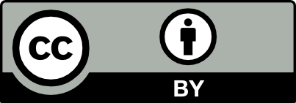 This license allows you to share and adapt the material for any purpose, even commercially.Attribution should be given to © State of New South Wales (Department of Education), 2024.Material in this resource not available under a Creative Commons license:the NSW Department of Education logo, other logos and trademark-protected materialmaterial owned by a third party that has been reproduced with permission. You will need to obtain permission from the third party to reuse its material.Links to third-party material and websitesPlease note that the provided (reading/viewing material/list/links/texts) are a suggestion only and implies no endorsement, by the New South Wales Department of Education, of any author, publisher, or book title. School principals and teachers are best placed to assess the suitability of resources that would complement the curriculum and reflect the needs and interests of their students.If you use the links provided in this document to access a third-party's website, you acknowledge that the terms of use, including licence terms set out on the third-party's website apply to the use which may be made of the materials on that third-party website or where permitted by the Copyright Act 1968 (Cth). The department accepts no responsibility for content on third-party websites.ItemCorrect sentence1.2.3.4.5.6.7.8.9.10.